ОТДЕЛ ПО ОБРАЗОВАНИЮ АДМИНИСТРАЦИИ СУРОВИКИНСКОГО МУНИЦИПАЛЬНОГО РАЙОНА ВОЛГОГРАДСКОЙ ОБЛАСТИ Ленина ул., д. 68, г. Суровикино, Волгоградская область, 404415. Тел./факс  (84473)9-49-02, E-mail: edu_sur@volganet.ru,ОКПО 02104234, ОГРН 1023405973062, ИНН/КПП3430031006/343001001от  31.05.2023 г          № 1083Руководителям ОО 	Информационное письмо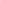 На основании письма комитета образования, науки и молодежной политики Волгоградской области от  30.05.2023 г № И-10/5092, Отдел по образованию администрации Суровикинского муниципального района  в соответствии с письмом Управления Роспотребнадзора по Волгоградской области от 16.05.2023   34-00-12/12-5816-2023 ”О профилактике инфекций, передающихся иксодовыми клещами” сообщает следующее.В соответствии с письмом ФБУЗ ”Федеральный центр гигиены и эпидемиологии” Федеральной службы по надзору в сфере защиты прав потребителей и благополучия человека от 15.05.2023 № 77-21-09ФЦ-1875-202З, СанПиН 3.3686-21 ”Санитарно-эпидемиологические требования по профилактике инфекционных болезней” в целях обеспечения гигиенического воспитания обучающихся и воспитанников, Отдел по образованию просит разместить информацию о профилактике инфекций, передающихся иксодовыми клещами, их клинических проявлениях, условиях заражения и средствах индивидуальной защиты на сайтах образовательных организаций (приложение 1).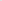 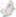 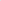 При использовании вышеуказанной информации необходимо размещать ссылку на сайт ФБУЗ ”Центр гигиенического образования населения” Роспотребнадзора, http://cgon.ru/.   Информацию по итогам проведения мероприятий по гигиеническому воспитанию обучающихся и воспитанников в срок до 31.05.2023 г. до 15.00 направить по прилагаемой форме (приложение 2) на электронный адрес:  tiat1989@yandex.ru 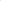 Начальник 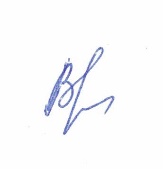 отдела по образованию                                                                   Н.В. ВолодинаИсполнитель: консультант  И.А.Киреева,  тел. 8-84473-2-24-68	